Adalet DairesiOsmanlı Devleti adil yönetimi ile anılan bir devlet olmakla birlikte ilim adamları yetiştiren böylelikle bilimin temellerini atan devlet olarak da anılır. Bu dönemin önemli isimlerinden birisi de Kınalızade Ali Efendi’dir. Ali Efendi adalet kavramı üzerinde çok düşünmüş ve Ahlak-i Alâi adlı eserinde Adalet Dairesi kavramıyla sekiz maddelik yöntem belirlemiştir. Kınalızade’nin belirlediği Adalet Dairesi ilkeleri şu şekildedir:Adldir mûcib-i sâlah-ı cihan (Dünya düzeninin teminatı adalettir.) Cihan bir bağdır divârı devlet (Dünya bir bağdır, duvarı devlet.) Devletin nâzımı şeriattır (Devletin nizamını kuran Allah’ın kanunudur.) Şeriata olamaz hiç haris illa mülk (Allah’ın kanunu yalnızca otorite ile korunur.) Mülkü zapt eyleyemez illa leşker (Otorite ve kudret, ancak ordu ile zapt edilebilir.) Leşkeri cem edemez illa mal (Ordu mal ile kaim olur.) Malı cem eyleyen raiyettir (Malı bir araya getiren halktır.) Raiyeti kul eder âlem-i padişaha adl (Halkı idare altına ise ancak padişahın adaleti alır.)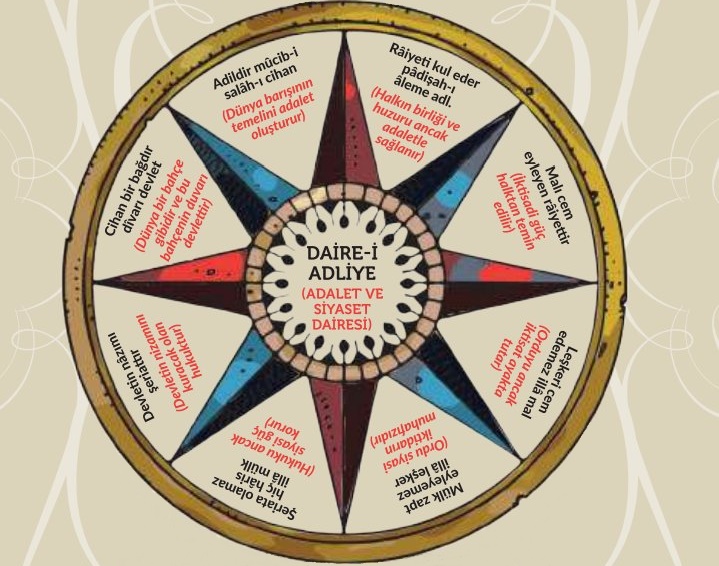 